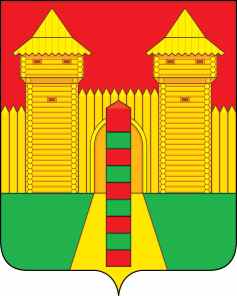 АДМИНИСТРАЦИЯ  МУНИЦИПАЛЬНОГО  ОБРАЗОВАНИЯ «ШУМЯЧСКИЙ  РАЙОН» СМОЛЕНСКОЙ  ОБЛАСТИРАСПОРЯЖЕНИЕот 30.12.2022г. № 337-р           п. ШумячиВ соответствии со ст.28 Устава муниципального образования «Шумячский район» Смоленской области, на основании распоряжения Администрации муниципального образования «Шумячский район» Смоленской области от 20.12.2022 г. №324-р «О приеме-передаче объекта основных средств»  Утвердить прилагаемый акт приема-передачи от 21.12.2022 г.Об утверждении акта приема-передачи объектов основных средствГлава муниципального образования  «Шумячский район» Смоленской области            А.Н. Васильев